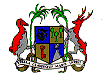 EMBASSY OF THE REPUBLIC OF MAURITIUS & PERMANENT MISSION TO THE UNITED NATIONS AND OTHER INTERNATIONAL ORGANISATIONSAMBASSADE DE LA REPUBLIQUE DE MAURICE ET MISSION PERMANENTE AUPRES  DES  NATIONS UNIESET DES AUTRES ORGANISATIONS INTERNATIONALESCONSIDERATION OF THE UNIVERSAL PERIODIC REVIEW OF SOUTH SUDAN31 January 2022– 09 00 hrsChair,The Mauritius delegation extends a very warm welcome to the high level delegation of South Sudan during this third cycle of the UPR.Mauritius commends South Sudan’s continued efforts in ratifying international human rights instruments, including the Convention on the Rights of the Child.  We also applaud South Sudan for having implemented alternative education system, namely the Accelerated Learning Programme and the Adult Literacy Programme. These programmes aim at reducing illiteracy among women and girls and to provide continuing education programmes for women who are unable to complete primary or higher education.In a brotherly spirit, we recommend that South Sudan:Continue its efforts to ratify the International Covenant on Economic, Social and Cultural Rights, the Convention of the Rights of Persons with Disabilities.Consider guaranteeing the right to education for all and extend free education to 12 years as recommended by UNESCO.We wish South Sudan a successful review. Thank you.